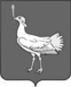 СОБРАНИЕ  ПРЕДСТАВИТЕЛЕЙсельского поселенияБОЛЬШАЯ ДЕРГУНОВКАмуниципального районаБольшеглушицкийСамарской областиВТОРОГОго созываРЕШЕНИЕ  № 89от    20 февраля 2013 г.Об утверждении Положения о порядке  назначения иорганизации проведения конференции граждан (собрания делегатов)в сельском поселение Большая Дергуновка муниципального района Большеглушицкий Самарской области           В соответствии с нормами Федерального закона от 06.10.2003г. №131-ФЗ «Об общих принципах организации местного самоуправления в Российской Федерации», руководствуясь Уставом  сельского поселения Большая Дергуновка  муниципального района Большеглушицкий Самарской области, Собрание представителей муниципального района Большеглушицкий Самарской областиРЕШИЛО:1.Утвердить Положение о порядке назначения и организации проведения конференции граждан (собрания делегатов) в сельском поселение Большая Дергуновка муниципальном районе Большеглушицкий Самарской области (прилагается).2.Настоящее Решение вступает в силу по истечении 10 дней со дня его официального опубликования.Председатель Собрания представителей                             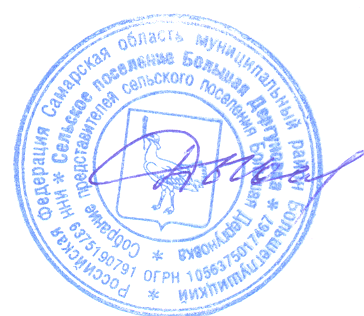 Сельского поселения Большая   Дергуновкамуниципального района   Большеглушицкий     Самарской области                                           В. И. Дыхно                                                                      К Решению  Собрания представителей                  сельского поселения Большая Дергуновка                                        муниципального района  Большеглушицкий                                          Самарской области«Об утверждении  Положения                                                   о порядке  назначения и организации проведения                                    конференции граждан (собрания делегатов)в сельском                         поселение Большая Дергуновка муниципальном                                          районе Большеглушицкий Самарской области»  Положение о порядке назначения и организации проведения конференции граждан (собрания делегатов) в сельском поселение Большая Дергуновка муниципальном районе Большеглушицкий Самарской области1. Общие положения1.1. Конференция граждан (собрание делегатов) (далее - конференция) является формой непосредственного участия населения в осуществлении местного самоуправления на территории сельского поселения Большая Дергуновка  муниципального района Большеглушицкий Самарской области. 1.2. Конференция проводится для обсуждения вопросов местного значения, информирования населения о деятельности органов местного самоуправления сельского поселения Большая Дергуновка муниципального района Большеглушицкий Самарской области и должностных лиц местного самоуправления сельского поселения Большая Дергуновка муниципального района Большеглушицкий Самарской области. 1.3. В избрании делегатов конференции имеют право принимать участие жители, постоянно или преимущественно проживающие на соответствующей территории, достигшие шестнадцатилетнего возраста. 1.4. Конференция может принимать обращение к органам местного самоуправления сельского поселения Большая Дергуновка муниципального района Большеглушицкий Самарской области  и должностным лицам местного самоуправления сельского поселения Большая Дергуновка муниципального района Большеглушицкий Самарской области, а также избирать лиц, уполномоченных представлять собрание во взаимоотношениях с органами местного самоуправления сельского поселения Большая Дергуновка  муниципального района Большеглушицкий Самарской области и должностными лицами местного самоуправления сельского поселения Большая Дергуновка муниципального района Большеглушицкий Самарской области. 1.5. Обращения, принятые конференцией, подлежат обязательному рассмотрению органами местного самоуправления сельского поселения Большая Дергуновка муниципального района Большеглушицкий Самарской области и должностными лицами местного самоуправления сельского поселения Большая Дергуновка муниципального района Большеглушицкий Самарской области, к компетенции которых отнесено решение содержащихся в обращении вопросов. Органы местного самоуправления сельского поселения Большая Дергуновка муниципального района Большеглушицкий Самарской области и должностные лица местного самоуправления сельского поселения Большая Дергуновка муниципального района Большеглушицкий Самарской области обязаны дать письменный ответ в течение месяца со дня поступления обращения. 1.6. Настоящее Положение не распространяется на конференции, проводимые в соответствии с уставами общественных объединений, жилищных (садовых) товариществ и кооперативов. Конференция, проводимая по вопросам, связанным с осуществлением территориального общественного самоуправления, проводится в соответствии с Положением о территориальном общественном самоуправлении и уставом территориального общественного самоуправления.2.Основания проведения конференции2.1. В случаях, когда выносимый на рассмотрение вопрос (вопросы) непосредственно затрагивает интересы более 200 жителей, имеющих право на участие в собрании граждан, либо созвать собрание граждан не представляется возможным, проводится конференция граждан. 2.2. Конференция проводится по инициативе населения, Собрания представителей сельского поселения Большая Дергуновка муниципального района Большеглушицкий Самарской области, главы сельского поселения Большая Дергуновка муниципального района Большеглушицкий Самарской области. 2.3. Конференция, проводимая по инициативе Собрания представителей сельского поселения Большая Дергуновка муниципального района Большеглушицкий Самарской области   или главы сельского поселения Большая Дергуновка муниципального района Большеглушицкий Самарской области, назначается соответственно Собранием представителей сельского поселения Большая Дергуновка муниципального района Большеглушицкий Самарской области   или главой сельского поселения Большая Дергуновка муниципального района Большеглушицкий Самарской области. 2.4. Конференция, проводимая по инициативе населения, назначается Собранием представителей сельского поселения Большая Дергуновка муниципального района Большеглушицкий Самарской области. Инициатором проведения конференции может быть инициативная группа жителей в количестве не менее 20 человек (далее - инициативная группа). 2.5. При подготовке конференции инициативная группа,  не позднее чем за 30 до дня планируемого проведения конференции,  направляет письменное обращение в Собрание представителей сельского поселения Большая Дергуновка муниципального района Большеглушицкий Самарской области. В нем указываются просьба назначить конференцию граждан, предполагаемые дата, время и место проведения конференции, предполагаемое число делегатов, выносимый на рассмотрение вопрос (вопросы), его обоснованность и актуальность,  а также персональный состав инициативной группы с указанием фамилии, имени, отчества, места жительства и телефона. 2.6. Собрание представителей сельского поселения Большая Дергуновка муниципального района Большеглушицкий Самарской области  либо назначенное им должностное лицо, к ведению которого относится вопрос (вопросы), выносимый на рассмотрение конференции, вправе провести консультации (обсуждение) с инициативной группой о целесообразности проведения конференции по выносимому вопросу (вопросам), направить инициативной группе свои замечания, предложения или мотивированные возражения.           3. Порядок выборов делегатов на конференцию3.1. Выборы делегатов на конференцию проводятся на собраниях жителей дома, группы домов или на иной части территории сельского поселения Большая Дергуновка муниципального района Большеглушицкий Самарской области.3.2. Норма представительства делегатов на конференцию устанавливается инициатором ее проведения с учетом численности жителей, имеющих право на участие в конференции, проживающих в доме, группе домов или на иной части территории сельского поселения Большая Дергуновка муниципального района Большеглушицкий Самарской области, на которой проводится конференция, а также возможностей имеющихся помещений. Участником территории проведения конференции граждан, население которого избирает своего представителя, может быть территория с численностью достигших шестнадцатилетнего возраста граждан не более 100 человек.4. Порядок проведения конференции4.1. Организация и проведение конференции возлагается на инициатора ее проведения. Порядок проведения конференции определяется инициатором ее проведения. 4.2. Конференция является правомочной, если в ней приняло участие более половины избранных делегатов. 4.3. До начала собрания по выборам делегатов на конференцию представители инициатора его проведения проводят регистрацию участников конференции. 4.4. Конференцию открывает инициатор ее проведения или его представитель. Для ведения конференции избирается президиум, состоящий из председателя, секретаря конференции и других лиц по усмотрению делегатов. Выборы состава президиума, утверждение повестки дня, регламента проведения собрания производятся простым большинством голосов по представлению инициатора проведения конференции или делегатов. 4.5.Секретарь конференции ведет протокол конференции, содержащий в обязательном порядке следующие сведения: адреса домов, жители которых участвуют в конференции, количество жителей, имеющих право участвовать в конференции, количество жителей, зарегистрированных в качестве участников конференции, инициатор, дата, время и место проведения конференции, состав президиума, ФИО избранных делегатов с указанием количества голосов, поданных за их избрание. Протокол зачитывается председателем конференции участникам конференции, утверждается решением конференции, подписывается председателем и секретарем конференции.4.6. Решения конференции принимаются простым большинством голосов открытым голосованием. Делегаты конференции могут принять решение о проведении тайного голосования по какому-либо вопросу (вопросам). В этом случае избирается счетная комиссия. 4.7.Решение конференции принимается простым большинством голосов открытым голосованием от числа участников конференции. В голосовании участвуют только жители, включенные в список участников конференции, зарегистрированные в качестве участников конференции. Представители органов местного самоуправления сельского поселения Большая Дергуновка муниципального района Большеглушицкий Самарской области  и иные лица, присутствующие на конференции, имеют право совещательного голоса. 4.8. Решения конференции подлежат официальному опубликованию (обнародованию), органом местного самоуправления, принявшим решение о проведении конференции,  в порядке, установленном для  опубликования (обнародования) муниципальных правовых актов.                                5. Заключительные положения.5.1. Решения конференции не могут нарушать имущественные и иные права граждан, объединений собственников жилья и других организаций. Решения конференции носят рекомендательный характер для органов местного самоуправления, жителей соответствующей территории, предприятий, организаций и иных лиц. Содержание решений конференции доводится до граждан, проживающих на соответствующей территории. 5.2. Обращение конференции направляется в органы местного самоуправления сельского поселения Большая Дергуновка муниципального района Большеглушицкий Самарской области   и должностным лицам органов местного самоуправления сельского поселения Большая Дергуновка муниципального района Большеглушицкий Самарской области, к компетенции которых отнесено решение содержащихся в обращении вопросов. Органы местного самоуправления сельского поселения Большая Дергуновка муниципального района Большеглушицкий Самарской области и должностные лица органов  местного самоуправления сельского поселения Большая Дергуновка муниципального района Большеглушицкий Самарской области обязаны в месячный срок рассмотреть обращение и направить председателю конференции или другому лицу, уполномоченному конференцией, мотивированный ответ по существу решения в письменной форме. 5.3. Орган местного самоуправления сельского поселения Большая Дергуновка муниципального района Большеглушицкий Самарской области вправе принять правовой или иной акт на основании обращения конференции, о чем незамедлительно сообщается председателю конференции или другому лицу, уполномоченному конференцией. 5.4. Расходы, связанные с организацией и проведением конференции, возлагаются на инициатора проведения конференции.
